Dr. Gina Scott Ligon is an Associate Professor of Management and Collaboration Science at the University of Nebraska at Omaha (Omaha, NE; UNO), and she received her PhD in Industrial and Organizational Psychology from the University of Oklahoma.  She continues to develop the LEADIR (Leadership of the Extreme and Dangerous for Innovative Results) database to examine the interplay of leadership and organizational structure in Violent Extremist Organizations. She has been part of the SMA network since 2013, when she identified early warning indicators of what was then al Qaida in Iraq by examining changes in their leadership structure and cyber capabilities. She is also the Editor of Dynamics of Asymmetric Conflict Journal: Pathways toward Terrorism and Genocide. 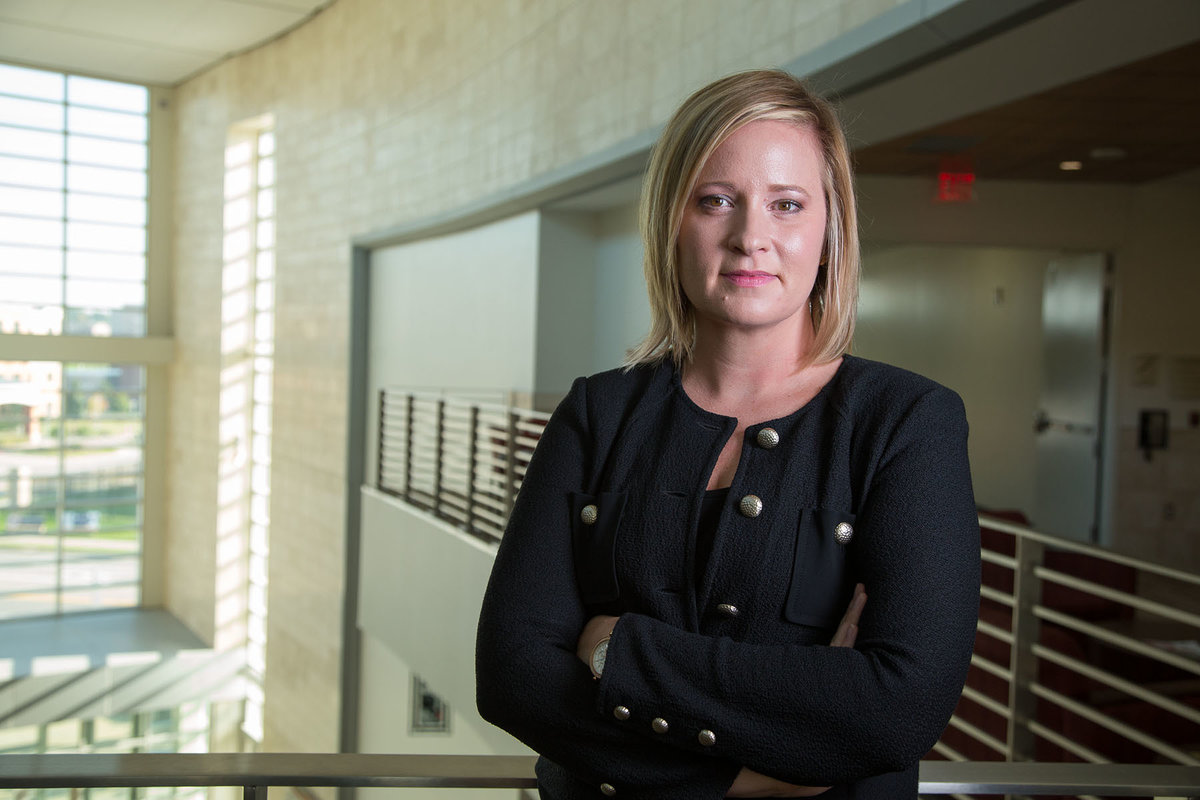 